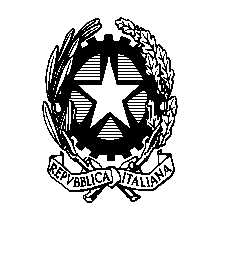 Ministero dell'Istruzione, dell'Università e della RicercaIstituto Comprensivo Statale “Gobetti”Via Tintoretto 9 – 20090 Trezzano sul NaviglioTel  02 4456971 – 02 48401956miic8eq003@istruzione.it – miic8eq003@pec.istruzione.itAUTORIZZAZIONE ALLA GITA DI ISTRUZIONE – MODELLO AAL DIRIGENTE SCOLASTICOI sottoscritti insegnanti chiedono l’autorizzazione ad effettuare un’uscita didattica assicurando l’osservanza delle norme stabilite dal Ministero della P.I. e dal regolamento del Consiglio di Istituto.Località________________________________________________________Km_____________________Data______________________________________Durata: dalle ore____________alle ore_____________Obiettivi: ______________________________________________________________________________________________________________________________________________________________________Approvato nella riunione di classe/sezione del__________________________________________________Classi o sezioni partecipanti__________________________________ N. alunni presenti all’uscita didattica_____________________Accompagnatori :1.____________________________3.____________________________5.____________________________2.____________________________4.____________________________6.____________________________Mezzo di trasporto: ________________________________Ditta___________________________________Quota a carico degli alunni € ________________________________________SI CONFERMA CHE●	A tutti i genitori interessati è stato comunicato il programma della gita ed è stato acquisito il loro consenso scritto.●	Nessuno degli alunni è stato escluso per motivi economici. ●	Gli insegnanti assicurano adeguata vigilanza degli alunni.●	Alla presente sono stati allegati tutti i documenti di rito richiesti dalle disposizioni vigenti.Gli insegnanti accompagnatori________________________________________VISTO SI AUTORIZZA:________________________________________IL DIRIGENTE SCOLASTICO(Prof.ssa Paola Maria La Monica)Trezzano Sul Naviglio______________